MATEŘSKÁ ŠKOLA DOLNÍ RYCHNOV, OKRES SOKOLOV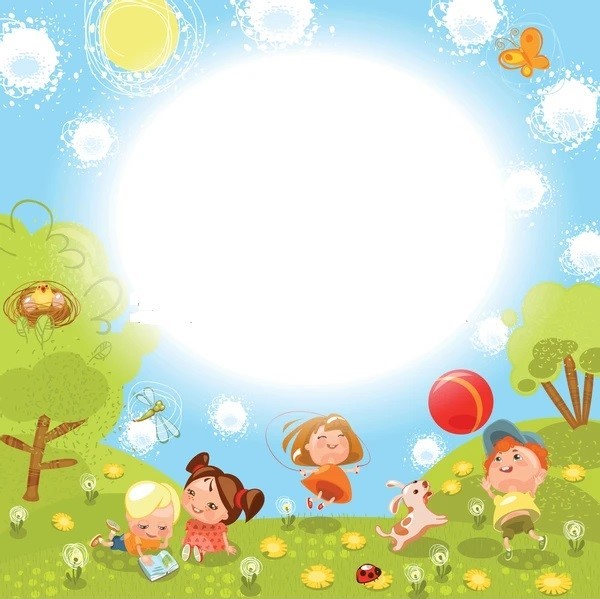 S SEBOU PŘINESTE:VYPLNĚNOU ŽÁDOST O PŘIJETÍ DÍTĚTE      DO MŠVYPLNĚNÝ A LÉKAŘEM POTVRZENÝ         EVIDENČNÍ LISTRODNÝ LIST DÍTĚTEOBČANSKÝ PRŮKAZŽÁDOST O PŘIJETÍ DÍTĚTE A EVIDENČNÍ LIST LZE STÁHNOUT NA  www.msdolnirychnov.czNEBO VYZVEDNOUT V MŠ            ČAS VAŠEHO ZÁPISU SI MŮŽETE DOMLUVITOD  26.4.2023  NA TEL: 352 628 914 